Schüler- Homeoffice- Plan	Grundschule Bottendorf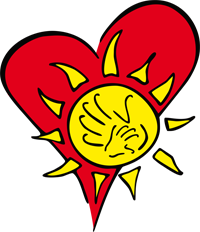 Woche vom  17.03. bis 20.03.2020			Klassen: 4a/4bViel Spaß und Erfolg beim Üben wünscht dir deine Klassenlehrerin!WochentagDeutsch√Mathematik√HSMontagBearbeite folgende Themen von den Aufgabenblättern, die du in der Schule bekommen hast:- Landschaften in Thüringen- Gewässer in ThüringenDenke an das Abschreiben der Heftereinträge und an das Bearbeiten der Seiten in der Reisefibel!DienstagSprb. S. 90 / 1 - 5AH S. 57IH S. 63 Nr. 1
Wie rechnest du? 
Mb S. 95 Nr. 2Bearbeite folgende Themen von den Aufgabenblättern, die du in der Schule bekommen hast:- Landschaften in Thüringen- Gewässer in ThüringenDenke an das Abschreiben der Heftereinträge und an das Bearbeiten der Seiten in der Reisefibel!MittwochSprb. S. 91 / 1 - 4IH S. 64 Nr. 1Schriftlich dividieren mit Rest – Mb S. 96 Nr. 2a-cBearbeite folgende Themen von den Aufgabenblättern, die du in der Schule bekommen hast:- Landschaften in Thüringen- Gewässer in ThüringenDenke an das Abschreiben der Heftereinträge und an das Bearbeiten der Seiten in der Reisefibel!DonnerstagAH S. 58AH S. 59IH S. 68 Nr. 1 und 2Ah S. 78 Nr. 1 und 2Mb S. 96 Nr. 3Bearbeite folgende Themen von den Aufgabenblättern, die du in der Schule bekommen hast:- Landschaften in Thüringen- Gewässer in ThüringenDenke an das Abschreiben der Heftereinträge und an das Bearbeiten der Seiten in der Reisefibel!FreitagSprb. S. 95 / 1 – 3AH S. 60IH S. 69 Nr. 1AB S. 68 Div. Mit RestBearbeite folgende Themen von den Aufgabenblättern, die du in der Schule bekommen hast:- Landschaften in Thüringen- Gewässer in ThüringenDenke an das Abschreiben der Heftereinträge und an das Bearbeiten der Seiten in der Reisefibel!Das geht immerWdW = Lernwörter üben (Schleichdiktat, Würfeldiktat, ordnen…)lesen im grünen IH – Trage auf der ersten Seite das Datum an der Feder ein!mdl. Rechnen – Addition und Subtraktion bis 100Bearbeite folgende Themen von den Aufgabenblättern, die du in der Schule bekommen hast:- Landschaften in Thüringen- Gewässer in ThüringenDenke an das Abschreiben der Heftereinträge und an das Bearbeiten der Seiten in der Reisefibel!